Knights of Columbus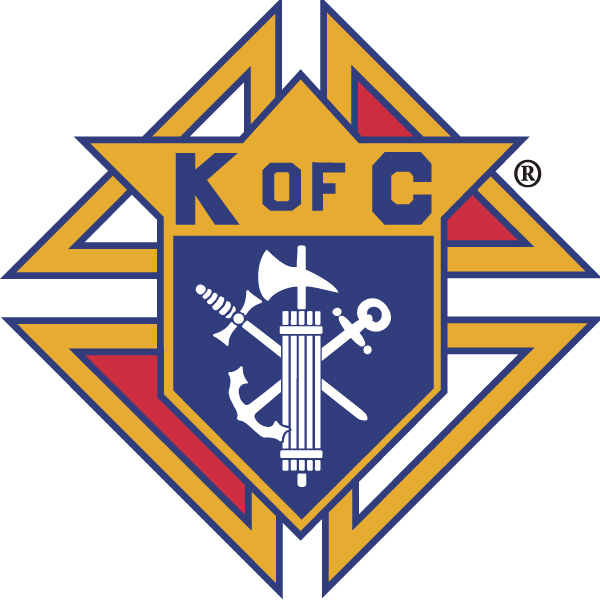 In Service to One, In Service to All          Rev. Robert F. Houlihan, S.J., Council 10937Business Meeting Minutes – February 8, 2014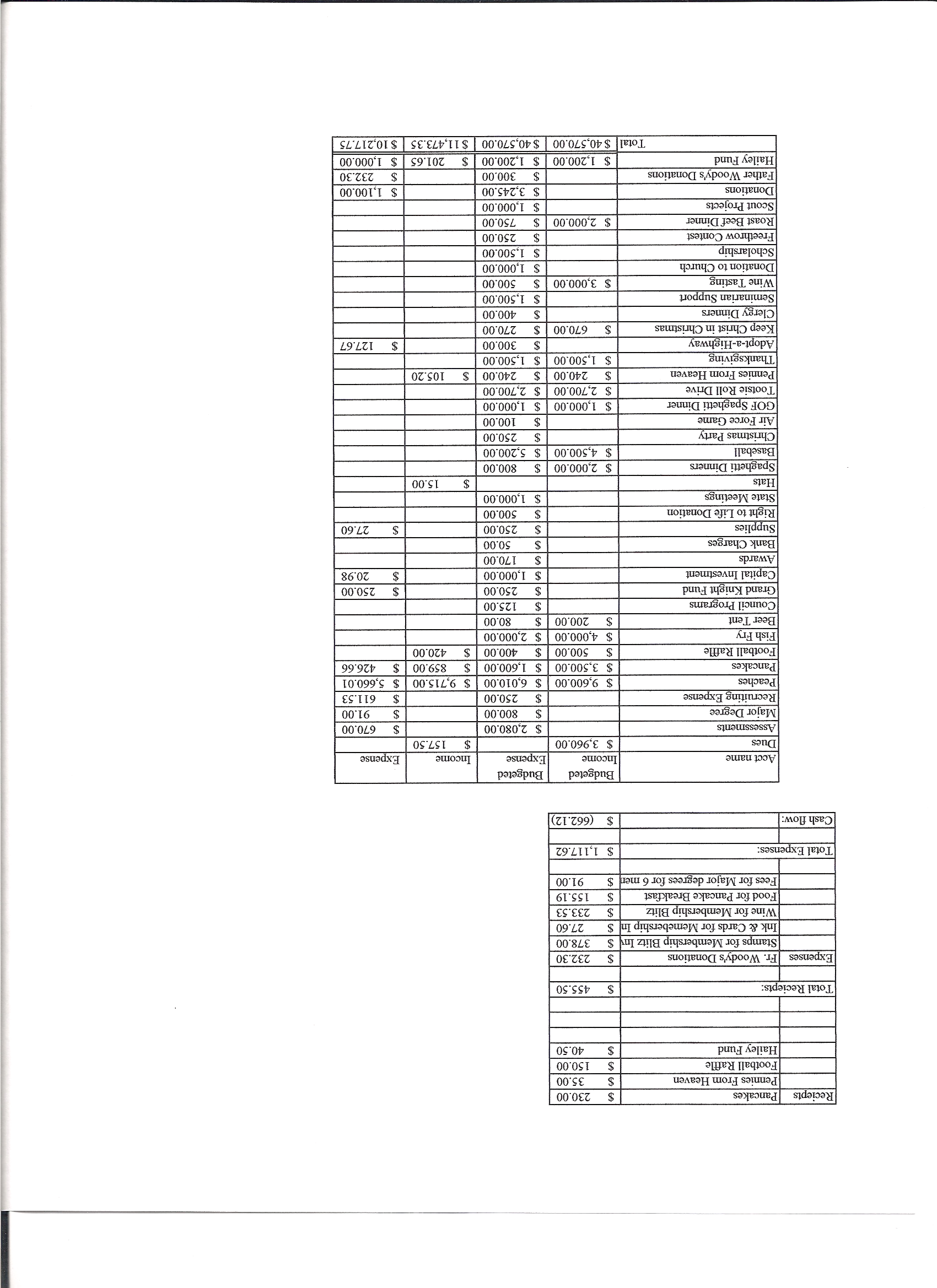 I. GeneralThe Council was called to order at 8:08 AM by Grand Knight, Joe Musso.Opening Prayer was offered by Gary Mayfield. The role of officers was called and noted as follows (P = Present; A = Absence; E = excused)The January 9, 2014 business-meeting minutes were approved as read and published.II. Applications for Approval – Roger	NoneIII. Grand Knight Report – Joe Pennies from HeavenKnight of the Month – Art MyersFamily of the Month – Alan Brown FamilyThere is a change in February’s planning meeting. It will be Tuesday February 25th instead of        	Monday February 24th.The Joshua Tracy Memorial Golf Tournament is April 3rd at Applewood. Entry fee is $80.The State Convention is the weekend of April 25th at Keystone Co.    Correspondence:          The Arc – Intellectual Disabilities - Thank you note           Joe Regnery – State Family of the Month            Colorado Springs St. Patrick Day Parade – March 15           Joshua Tracy Memorial Golf Tournament – April 3           KnightstoChrist.org for the Kindle reader           Women’s Crisis Center – Thank you note - (We donated 20 Thanksgiving baskets to 		    	    the Center.)IV. Chaplain’s Report - Father JimFather Jim asked for prayers both for Father Brian and himself during this transition in leadership. Pray that we will be able to discern the will of God. Father Brian remains our KofC chaplain and Father Jim is our faithful friar.Father Jim’s priority is to form disciples who encounter Christ through prayer. Every parish has a person with a deep prayer life who experience Christ through prayer. This is the most important person in the Parish. Spiritual reading is very important in building a life of prayer. We need input through reading to form, expand, and build our prayer life. Father Jim encouraged all to do more spiritual reading. Contemplative prayer should also play an important part in everyone’s prayer life. Our goal is to pray that we may discern the will of God and thereby live our lives in the way of God. V. Treasurer’s Report – Dennis Cullen	Report handed out at meeting.	Bank Balance - $ 12,669.29		Available Funds - $ 9,631.69VI. Financial Secretary’s Report – Dennis Thumann	Report handed out at meeting  	Receipts - $ 3,153.78		Expenses - $ 1,215.77		Bank Balance - $ 12,669.29 	We received a letter from Carl Anderson, from Supreme, expressing gratitude for the 	 	    	    Thanksgiving Basket Drive with an enclosed check for $500 to help with our costs.VII. Chancellor’s Update – Matt Yeagle	We receive $150 back from Supreme for each seminarian that we sponsor.	The prayer for vocations was said.VIII. Committee Reports – Gary Mayfield	a. Membership – Roger Guidici		There are major degrees at St. Joan of Arc on March 29th and a 4th degree on 			    	    March 30th at St. Joan of Arc.	b. Church Director Report – Jay Calvarese		The Lady Knights will be sponsoring donuts on February 9th.		On Easter, donuts will be available outside, if weather permits.		Help is still needed for Casino Night on Saturday March 1st. Only about half of 			     	    the volunteer positions are filled.	c. Community Report   - Bob Luckner                        40 Cans of Lent Schedule:		            February 17 – The bulletin announcement regarding 40 Cans 				    	    	    for Lent will be submitted to Joanne in the Parish office. 			February 23 thru April 6th - 40 Cans for Lent announcements appear in 				    	    Parish Bulletin. 			March 8 thru April 6th - Knights collect donations after mass. Volunteers 				     	     are needed to help with signups.		  	March/April - Knights collect donations at each Knights Fish Fry.			March 29 - 30, April 5 - 6 - Announcements 	regarding food drive will be 				    	     made during Sunday masses.  			April 12th - Parishioners Deliver food to church & Knights ship food to 				     	     Denver Rescue Mission.			April 20th - Easter  		     Bob could use some help planning and coordinating activities. Please let him 			   	          know if you would be willing to give him a hand in this community ministry.	d. Council Activity Report – Nereus Lobo/Paul Sciera                         February pancake breakfast will be on Sunday, February 23rd.                         February’s Family Social will be February 21 at the home of Mike and Denise       	       	     	     McGinnis at 6 PM.		The address is:                                  			1005 Snow Lily Ct                                          		City of Castle Pines	    (Directions by e-mail later)                          The Mooyah Burgers, Fries and Shakes fundraiser is all weekend of February 21st to 23rd. 	Enjoy a good meal and help out the Knights!                           Our Lenten fish fries will be March 7 and March 28. Brennan Mendus will 	coordinate. 	There will be games during dinner.	e. Family Report – Bill Hensen	     	Thanks for making the spaghetti dinner a success.		There will be another spaghetti dinner the Saturday before Mother’s Day.		A family sledding party activity is being considered. More later.		An outdoor activity and pork dinner is being considered after the 5:00 o’clock 			    	    Mass for the coming summer. Details later.	f. Right to Life report - Mike McGinnis		40 Days For Life begins March 5th. Devotionals will be sent out. Please take a few 		 	minutes each day to pray for life from womb to tomb. Also, we can support 40 			    	Days For Life on Sundays from 6am to 6pm between March 5 and April 13 by 			        	having at least 2 Knights in a prayer vigil in front of Planned Parenthood. 			       		Signup for times at:  													http://www.signupgenius.com/go/10C094AA4A72EA2FB6-40days		 Also, for those available on Friday mornings, Father Carmody says Mass in 			        		front of Planned Parenthood at 8 AM  .	g. Youth Report – Tim Pimmel/Ben Stancati		There were only three participants in the free throw contest this year. 			Cody Pimmel in the eleven-year old division.			Simon May in the thirteen-year old division			Austen Yarosh in the fourteen-year old division.			Simon and Austen will participate in the district contest at Ave Maria.		Scholarship selection has been pushed back to April 12th. Applications are due by 			     		April 5th. Five Knights are asked to stay after the meeting on April 12th to 			     		select the scholarship recipient. See Tim to volunteer.	h. Newsletter – Herb Engler		No report.IX. Advocate’s Report – Dave Petteys		KofC dues cannot be deducted on income tax because we are not a 501C3 				    	organization but a 501C8. For large donations use the KofC State Charities 			    	which is a 501C3.X. Auditors and Trustees – Chris Kennedy	The audit will be completed today after the 4th Degree meeting in the Parish office.XI. Lecturer – Ben Stancati	No report.XII. Unfinished Business -  	None.XIII. New Business           State convention: Jon Herskovits		Friday night is the dinner.		Because it’s an off year, there is no one running against any seated state officer 			    	   as of now. However, anyone can run.		Help is needed to run the hospitality center.		Program reports are turned in.		State officers are trusties for the Colorado State Charities which has a 501C3. 			    	   thus, when you donate to state, you may take an income tax deduction.	Delegates for the State Convention were elected. Delegates are the Grand Knight and 	 	    	    Past Grand Knight with alternates Deputy Grand Knight and Financial Secretary.	On April 5th, Danny Harris, from Supreme, will be giving a membership-recruiting 	 	  	    workshop at Queen of Peace between 9 and 11 AM. The membership director, 			    	    the Grand Knight and the Deputy Grand Knight should attend.XIV. 4th Degree Report – Chris Kennedy	There will be an Assembly meeting in the Parish office immediately following the 	  	    	     Council meeting. XV. Field Agent Report – Lou Lesser	No report.XVI. District Deputy Report – John Lynn	No report.XVII.    Good of the Order  	Jim DeRose, Monique Conley and the Conley family, Sherri Suddarth, Bridget Mosley, 	  	Loren Hansen, Ken Bertrand, Charles Brady, Anne Thumann, Michelle CullenXVIII.  Chaplain’s Summation – Fr. JimXIX.  Closing PrayerRead by Gary Mayfield.MEETING WAS ADJOURNED AT 9:08 amminutes recorded and reported by Mike McGinnisTitleStatusTitleStatusTitleStatusChaplainPFinancial SecretaryPInside GuardPGrand KnightPTreasurerPOutside GuardPDep. Grand KnightPLecturerPTrustee 3rd YearPChancellorPAdvocatePTrustee 2nd Year      PRecorderPWardenPTrustee 1st YearE